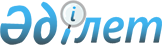 О районном бюджете на 2022-2024 годыРешение Байзакского районного маслихата Жамбылской области от 24 декабря 2021 года № 20-9. Зарегистрировано в Министерстве юстиции Республики Казахстан 27 декабря 2021 года № 26040
      В соответствии со статьей 9 Бюджетного кодекса Республики Казахстан и статьей 6 Закона Республики Казахстан "О местном государственном управлении и самоуправлении в Республике Казахстан" районный маслихат РЕШИЛ:
      1. Утвердить районный бюджет на 2022 – 2024 годы согласно приложениям 1, 2, 3, к настоящему решению соответственно, в том числе на 2022 год в следующих объемах:
      1) доходы – 22676280 тысяч тенге, в том числе:
      налоговые поступления – 2299256 тысяч тенге;
      неналоговые поступления – 11984 тысяч тенге;
      поступления от продажи основного капитала – 88873 тысяч тенге;
      поступления трансфертов – 20276167 тысяч тенге;
      2) затраты – 22797270 тысяч тенге;
      3) чистое бюджетное кредитование – 198503 тысяч тенге, в том числе:
      бюджетные кредиты – 225130 тысяч тенге;
      погашение бюджетных кредитов – 26627 тысяч тенге;
      4) сальдо по операциям с финансовыми активами – 0 тысяч тенге, в том числе:
      приобретение финансовых активов – 0 тысяч тенге;
      поступления от продажи финансовых активов государства – 0 тысяч тенге;
      5) дефицит (профицит) бюджета – -223009 тысяч тенге;
      6) финансирование дефицита (использование профицита) бюджета –223009 тысяч тенге, в том числе:
      поступление займов – 225130 тысяч тенге;
      погашение займов – 26627 тысяч тенге;
      используемые остатки бюджетных средств – 120990 тысяч тенге.
      Сноска. Пункт 1 - в редакции решения Байзакского районного маслихата Жамбылской области от 05.12.2022 № 35-2 (вводится в действие с 01.01.2022).


      3. Объем субвенции передаваемых из районного бюджета в бюджет аппаратов акимов района в городе, города районного значения, поселка, села, сельских округов на 2022 год установить согласно приложению 4.
      4. Настоящее решение вводится в действие с 1 января 2022 года. Районный бюджет на 2022 год
      Сноска. Приложение 1 - в редакции решения Байзакского районного маслихата Жамбылской области от 05.12.2022 № 35-2 (вводится в действие с 01.01.2022). Районный бюджет на 2023 год Районный бюджет на 2024 год Объем субвенции передаваемых из районного бюджета в бюджет аппаратов акимов района в городе, города районного значения, поселка, села, сельских округов на 2022-2024 годы
					© 2012. РГП на ПХВ «Институт законодательства и правовой информации Республики Казахстан» Министерства юстиции Республики Казахстан
				
      Секретарь Байзакского 

      районного маслихата 

Б. Акбаев
Приложение 1 к решению
Байзакского районного маслихата
от 24 декабря 2021 года № 20-9
Категория 
Категория 
Категория 
Категория 
Сумма, тысяч тенге
Класс 
Класс 
Класс 
Наименование
Сумма, тысяч тенге
Подкласс 
Подкласс 
1. Доходы
22676280
1
Налоговые поступления
2299256
01
Подоходный налог
912417
1
Корпоративный подоходный налог
81217
2
Индивидуальный подоходный налог
831200
03
Социальный налог
634713
1
Социальный налог
634713
04
Hалоги на собственность
702391
1
Hалоги на имущество
667905
3
Земельный налог
835
4
Hалог на транспортные средства
33651
05
Внутренние налоги на товары, работы и услуги
31229
2
Акцизы
21100
3
Поступления за использование природных и других ресурсов
2109
4
Сборы за ведение предпринимательской и профессиональной деятельности
8020
07
Прочие налоги
6
1
Прочие налоги
6
08
Обязательные платежи, взимаемые за совершение юридически значимых действий и (или) выдачу документов уполномоченными на то государственными органами или должностными лицами
18500
1
Государственная пошлина
18500
2
Неналоговые поступления
11984
01
Доходы от государственной собственности
933
1
Поступления части чистого дохода государственных предприятий
25
5
Доходы от аренды имущества, находящегося в государственной собственности
871
7
Вознаграждения по кредитам, выданным из государственного бюджета
26
9
Прочие доходы от государственной собственности
11
03
Поступления денег от проведения государственных закупок, организуемых государственными учреждениями, финансируемыми из государственного бюджета
88
1
Поступления денег от проведения государственных закупок, организуемых государственными учреждениями, финансируемыми из государственного бюджета
88
04
Штрафы, пени, санкции, взыскания, налагаемые государственными учреждениями, финансируемыми из государственного бюджета, а также содержащимися и финансируемыми из бюджета (сметы расходов) Национального Банка Республики Казахстан
1811
1
Штрафы, пени, санкции, взыскания, налагаемые государственными учреждениями, финансируемыми из государственного бюджета, а также содержащимися и финансируемыми из бюджета (сметы расходов) Национального Банка Республики Казахстан
1811
06
Прочие неналоговые поступления
9152
1
Прочие неналоговые поступления
9152
3
Поступления от продажи основного капитала
88873
01
Продажа государственного имущества, закрепленного за государственными учреждениями
19813
1
Продажа государственного имущества, закрепленного за государственными учреждениями
19813
03
Продажа земли и материальных активов
69060
1
Продажа земли
68717
2
Продажа материальных активов
343
4
Поступления трансфертов 
20276167
01
Трансферты из нижестоящих органов государственного управления
23113
3
Трансферты из бюджетов городов районного значения, сел, поселков, сельских округов
23113
02
Трансферты из вышестоящих органов государственного управления
20253054
2
Трансферты из областного бюджета
20253054
Функциональная группа
Функциональная группа
Функциональная группа
Функциональная группа
Сумма,
тысяч тенге
Администратор бюджетных программ
Администратор бюджетных программ
Администратор бюджетных программ
Сумма,
тысяч тенге
Программа
Программа
Наименование
2. Затраты
22797270
01
Государственные услуги общего характера
1843922
112
Аппарат маслихата района (города областного значения)
51244
001
Услуги по обеспечению деятельности маслихата района (города областного значения)
51184
003
Капитальные расходы государственного органа 
60
122
Аппарат акима района (города областного значения)
225773
001
Услуги по обеспечению деятельности акима района (города областного значения)
213777
003
Капитальные расходы государственного органа 
11802
113
Целевые текущие трансферты нижестоящим бюджетам
194
452
Отдел финансов района (города областного значения)
203515
001
Услуги по реализации государственной политики в области исполнения бюджета и управления коммунальной собственностью района (города областного значения)
47337
003
Проведение оценки имущества в целях налогообложения
2468
010
Приватизация, управление коммунальным имуществом, постприватизационная деятельность и регулирование споров, связанных с этим 
231
018
Капитальные расходы государственного органа 
1190
113
Целевые текущие трансферты нижестоящим бюджетам
152289
453
Отдел экономики и бюджетного планирования района (города областного значения)
42299
001
Услуги по реализации государственной политики в области формирования и развития экономической политики, системы государственного планирования и управления района (города областного значения)
42299
458
Отдел жилищно-коммунального хозяйства, пассажирского транспорта и автомобильных дорог района (города областного значения)
1285627
001
Услуги по реализации государственной политики на местном уровне в области жилищно-коммунального хозяйства, пассажирского транспорта и автомобильных дорог
42539
013
Капитальные расходы государственного органа 
120
113
Целевые текущие трансферты нижестоящим бюджетам
1242968
466
Отдел архитектуры, градостроительства и строительства района (города областного значения)
7809
040
Развитие объектов государственных органов
7809
493
Отдел предпринимательства, промышленности и туризма района (города областного значения)
27655
001
Услуги по реализации государственной политики на местном уровне в области развития предпринимательства, промышленности и туризма
27655
02
Оборона
31015
122
Аппарат акима района (города областного значения)
31015
005
Мероприятия в рамках исполнения всеобщей воинской обязанности
5133
007
Мероприятия по профилактике и тушению степных пожаров районного (городского) масштаба, а также пожаров в населенных пунктах, в которых не созданы органы государственной противопожарной службы
25882
03
Общественный порядок, безопасность, правовая, судебная, уголовно-исполнительная деятельность
37461
466
Отдел архитектуры, градостроительства и строительства района (города областного значения)
25300
066
Строительство объектов общественного порядка и безопасности
25300
458
Отдел жилищно-коммунального хозяйства, пассажирского транспорта и автомобильных дорог района (города областного значения)
12161
021
Обеспечение безопасности дорожного движения в населенных пунктах
12161
06
Социальная помощь и социальное обеспечение
1921061
451
Отдел занятости и социальных программ района (города областного значения)
1921061
005
Государственная адресная социальная помощь
300022
002
Программа занятости
989107
004
Оказание социальной помощи на приобретение топлива специалистам здравоохранения, образования, социального обеспечения, культуры, спорта и ветеринарии в сельской местности в соответствии с законодательством Республики Казахстан
71427
006
Оказание жилищной помощи 
1053
007
Социальная помощь отдельным категориям нуждающихся граждан по решениям местных представительных органов
57881
010
Материальное обеспечение детей с инвалидностью, воспитывающихся и обучающихся на дому
5769
014
Оказание социальной помощи нуждающимся гражданам на дому
100772
023
Обеспечение деятельности центров занятости населения
115061
001
Услуги по реализации государственной политики на местном уровне в области обеспечения занятости и реализации социальных программ для населения
64883
011
Оплата услуг по зачислению, выплате и доставке пособий и других социальных выплат
3500
021
Капитальные расходы государственного органа 
9000
050
Обеспечение прав и улучшение качества жизни лиц с инвалидностью в Республике Казахстан
138111
054
Размещение государственного социального заказа в неправительственных организациях
52105
067
Капитальные расходы подведомственных государственных учреждений и организаций
1065
113
Целевые текущие трансферты нижестоящим бюджетам
11305
07
Жилищно-коммунальное хозяйство
5309801
466
Отдел архитектуры, градостроительства и строительства района (города областного значения)
2397461
003
Проектирование и (или) строительство, реконструкция жилья коммунального жилищного фонда
800
004
Проектирование, развитие и (или) обустройство инженерно-коммуникационной инфраструктуры
2396661
458
Отдел жилищно-коммунального хозяйства, пассажирского транспорта и автомобильных дорог района (города областного значения)
2912340
012
Функционирование системы водоснабжения и водоотведения
45125
058
Развитие системы водоснабжения и водоотведения в сельских населенных пунктах
2863637
016
Обеспечение санитарии населенных пунктов
445
018
Благоустройство и озеленение населенных пунктов
3133
08
Культура, спорт, туризм и информационное пространство
803337
455
Отдел культуры и развития языков района (города областного значения)
321178
003
Поддержка культурно-досуговой работы
292538
009
Обеспечение сохранности историко - культурного наследия и доступа к ним 
28640
466
Отдел архитектуры, градостроительства и строительства района (города областного значения)
17688
011
Развитие объектов культуры
17688
465
Отдел физической культуры и спорта района (города областного значения)
169715
001
Услуги по реализации государственной политики на местном уровне в сфере физической культуры и спорта
21541
004
Капитальные расходы государственного органа
820
005
Развитие массового спорта и национальных видов спорта 
103335
006
Проведение спортивных соревнований на районном (города областного значения) уровне
7500
007
Подготовка и участие членов сборных команд района (города областного значения) по различным видам спорта на областных спортивных соревнованиях
17219
113
Целевые текущие трансферты нижестоящим бюджетам
19300
466
Отдел архитектуры, градостроительства и строительства района (города областного значения)
7592
008
Развитие объектов спорта
7592
455
Отдел культуры и развития языков района (города областного значения)
124909
006
Функционирование районных (городских) библиотек
124075
007
Развитие государственного языка и других языков народа Казахстана
834
456
Отдел внутренней политики района (города областного значения)
28165
002
Услуги по проведению государственной информационной политики через газеты и журналы 
28165
455
Отдел культуры и развития языков района (города областного значения)
25521
001
Услуги по реализации государственной политики на местном уровне в области развития языков и культуры
22742
032
Капитальные расходы подведомственных государственных учреждений и организаций
2779
456
Отдел внутренней политики района (города областного значения)
108569
001
Услуги по реализации государственной политики на местном уровне в области информации, укрепления государственности и формирования социального оптимизма граждан
36457
003
Реализация мероприятий в сфере молодежной политики
71858
006
Капитальные расходы государственного органа
49
032
Капитальные расходы подведомственных государственных учреждений и организаций
205
09
Топливно-энергетический комплекс и недропользование
58277
458
Отдел жилищно-коммунального хозяйства, пассажирского транспорта и автомобильных дорог района (города областного значения)
58277
036
Развитие газотранспортной системы
58277
10
Сельское, водное, лесное, рыбное хозяйство, особо охраняемые природные территории, охрана окружающей среды и животного мира, земельные отношения
128859
462
Отдел сельского хозяйства района (города областного значения)
44755
001
Услуги по реализации государственной политики на местном уровне в сфере сельского хозяйства
43144
006
Капитальные расходы государственного органа
135
113
Целевые текущие трансферты нижестоящим бюджетам
1476
463
Отдел земельных отношений района (города областного значения)
57962
001
Услуги по реализации государственной политики в области регулирования земельных отношений на территории района (города областного значения)
30795
006
Землеустройство, проводимое при установлении границ районов, городов областного значения, районного значения, сельских округов, поселков, сел
23439
007
Капитальные расходы государственного органа 
630
113
Целевые текущие трансферты нижестоящим бюджетам
3098
453
Отдел экономики и бюджетного планирования района (города областного значения)
26142
099
Реализация мер по оказанию социальной поддержки специалистов
26142
11
Промышленность, архитектурная, градостроительная и строительная деятельность
189590
466
Отдел архитектуры, градостроительства и строительства района (города областного значения)
189590
001
Услуги по реализации государственной политики в области строительства, улучшения архитектурного облика городов, районов и населенных пунктов области и обеспечению рационального и эффективного градостроительного освоения территории района (города областного значения)
36389
013
Разработка схем градостроительного развития территории района, генеральных планов городов районного (областного) значения, поселков и иных сельских населенных пунктов
46653
015
Капитальные расходы государственного органа
53925
113
Целевые текущие трансферты нижестоящим бюджетам
52623
12
Транспорт и коммуникации
99685
458
Отдел жилищно-коммунального хозяйства, пассажирского транспорта и автомобильных дорог района (города областного значения)
99685
023
Обеспечение функционирования автомобильных дорог
43796
045
Капитальный и средний ремонт автомобильных дорог районного значения и улиц населенных пунктов
55889
13
Прочие
340625
452
Отдел финансов района (города областного значения)
4331
012
Резерв местного исполнительного органа района (города областного значения) 
4331
455
Отдел культуры и развития языков района (города областного значения)
109550
052
Реализация мероприятий по социальной и инженерной инфраструктуре в сельских населенных пунктах в рамках проекта "Ауыл-Ел бесігі"
109550
458
Отдел жилищно-коммунального хозяйства, пассажирского транспорта и автомобильных дорог района (города областного значения)
7800
065
Формирование или увеличение уставного капитала юридических лиц
7800
466
Отдел архитектуры, градостроительства и строительства района (города областного значения)
218944
079
Развитие социальной и инженерной инфраструктуры в сельских населенных пунктах в рамках проекта "Ауыл-Ел бесігі"
218944
14
Обслуживание долга
30
452
Отдел финансов района (города областного значения)
30
013
Обслуживание долга местных исполнительных органов по выплате вознаграждений и иных платежей по займам из областного бюджета
30
15
Трансферты
12033607
452
Отдел финансов района (города областного значения)
12033607
006
Возврат неиспользованных (недоиспользованных) целевых трансфертов
4
024
Целевые текущие трансферты из нижестоящего бюджета на компенсацию потерь вышестоящего бюджета в связи с изменением законодательства
11276248
038
Субвенции
657168
054
Возврат сумм неиспользованных (недоиспользованных) целевых трансфертов, выделенных из республиканского бюджета за счет целевого трансферта из Национального фонда Республики Казахстан
100187
3.Чистое бюджетное кредитование
198503
Бюджетные кредиты
225130
10
Сельское, водное, лесное, рыбное хозяйство, особо охраняемые природные территории, охрана окружающей среды и животного мира, земельные отношения
225130
453
Отдел экономики и бюджетного планирования района (города областного значения)
225130
006
Бюджетные кредиты для реализации мер социальной поддержки специалистов социальной сферы сельских населенных пунктов
225130
Категория 
Категория 
Категория 
Категория 
Категория 
Класс 
Класс 
Класс 
Класс 
Подкласс
Подкласс
Подкласс
Наименование 
Наименование 
Наименование 
5
Погашение бюджетных кредитов
26627
01
Погашение бюджетных кредитов
26627
1
Погашение бюджетных кредитов, выданных из государственного бюджета
26627
Функциональная группа
Функциональная группа
Функциональная группа
Функциональная группа
Администратор бюджетной программы
Администратор бюджетной программы
Администратор бюджетной программы
Программа
Программа
Наименование 
Наименование 
4. Сальдо по операциям с финансовыми активами
0
13
Прочие
0
452
Отдел финансов района (города областного значения)
0
014
Формирование или увеличение уставного капитала юридических лиц
0
Категория 
Категория 
Категория 
Категория 
Категория 
Класс 
Класс 
Класс 
Класс 
Подкласс 
Подкласс 
Подкласс 
Наименование
Наименование
6
Поступления от продажи финансовых активов государства
0
01
Поступления от продажи финансовых активов государства
0
1
Поступления от продажи финансовых активов внутри страны
0
Функциональная группа
Функциональная группа
Функциональная группа
Функциональная группа
Администратор бюджетной программы
Администратор бюджетной программы
Администратор бюджетной программы
Администратор бюджетной программы
Программа 
Программа 
Программа 
Наименование
Наименование
5.Дефицит бюджета (профицит)
-223009
6. Финансирование дефицита бюджета (использование профицита)
223009
Категория 
Категория 
Категория 
Категория 
Категория 
Класс 
Класс 
Класс 
Класс 
Подкласс 
Подкласс 
Подкласс 
Наименование 
Наименование 
Наименование 
7
Поступления займов
225130
01
Внутренние государственные займы
225130
2
Договора по займам
225130
8
Используемые остатки бюджетных средств
120990
1
Остатки бюджетных средств
120990
1
Остатки бюджетных средств
120990
2 
Остатки бюджетных средств на конец отчетного периода
0
Функциональная группа 
Функциональная группа 
Функциональная группа 
Функциональная группа 
Функциональная группа 
Администратор бюджетной программы 
Администратор бюджетной программы 
Администратор бюджетной программы 
Администратор бюджетной программы 
Программа 
Программа 
Программа 
Наименование 
Наименование 
Наименование 
16
Погашение займов
26627
452
Отдел финансов района (города областного значения)
26627
008
Погашение долга местного исполнительного органа перед вышестоящим бюджетом
26627Приложение 2 к решению
Байзакского районного маслихата
от 24 декабря 2021 года № 20-9
Категория
Категория
Категория
Категория
Сумма, тысяч тенге
Класс
Класс
Класс
Класс
Наименование
Сумма, тысяч тенге
Подкласс 
Подкласс 
Подкласс 
Сумма, тысяч тенге
1. Доходы
4142875
1
Налоговые поступления
1990512
01
Подоходный налог
683700
1
1
Корпоративный подоходный налог
57000
2
2
Индивидуальный подоходный налог
626700
03
Социальный налог
573000
1
1
Социальный налог
573000
04
Hалоги на собственность
683512
1
1
Hалоги на имущество
660000
4
4
Hалог на транспортные средства
23012
5
5
Единый земельный налог
500
05
Внутренние налоги на товары, работы и услуги
37300
2
2
Акцизы
25000
3
3
Поступления за использование природных и других ресурсов
2500
4
4
Сборы за ведение предпринимательской и профессиональной деятельности
9800
08
Обязательные платежи, взимаемые за совершение юридически значимых действий и (или) выдачу документов уполномоченными на то государственными органами или должностными лицами
13000
1
1
Государственная пошлина
13000
2
Неналоговые поступления
18440
01
Доходы от государственной собственности
990
1
1
Поступления части чистого дохода государственных предприятий
20
4
4
Доходы на доли участия в юридических лицах, находящиеся в государственной собственности
100
5
5
Доходы от аренды имущества, находящегося в государственной собственности
820
7
7
Вознаграждения по кредитам, выданным из государственного бюджета
20
9
9
Прочие доходы от государственной собственности
30
03
Поступления денег от проведения государственных закупок, организуемых государственными учреждениями, финансируемыми из государственного бюджета
50
1
1
Поступления денег от проведения государственных закупок, организуемых государственными учреждениями, финансируемыми из государственного бюджета
50
04
Штрафы, пени, санкции, взыскания, налагаемые государственными учреждениями, финансируемыми из государственного бюджета, а также содержащимися и финансируемыми из бюджета (сметы расходов) Национального Банка Республики Казахстан
2800
1
1
Штрафы, пени, санкции, взыскания, налагаемые государственными учреждениями, финансируемыми из государственного бюджета, а также содержащимися и финансируемыми из бюджета (сметы расходов) Национального Банка Республики Казахстан
2800
06
Прочие неналоговые поступления
15000
1
1
Прочие неналоговые поступления
15000
3
Поступления от продажи основного капитала
66500
03
Продажа земли и нематериальных активов
66500
1
1
Продажа земли
65000
2
2
Продажа нематериальных активов
1500
4
Поступления трансфертов
2067023
02
Трансферты из вышестоящих органов государственного управления
2067023
2
2
Трансферты из областного бюджета
2067023
Функциональная группа
Функциональная группа
Функциональная группа
Функциональная группа
Функциональная группа
Сумма, тысяч тенге 
Администратор бюджетных программ
Администратор бюджетных программ
Администратор бюджетных программ
Администратор бюджетных программ
Сумма, тысяч тенге 
Программа
Программа
Программа
Наименование
2. Затраты
4142875
01
Государственные услуги общего характера
372843
112
Аппарат маслихата района (города областного значения)
47579
001
001
Услуги по обеспечению деятельности маслихата района (города областного значения)
46879
003
003
Капитальные расходы государственного органа
700
122
Аппарат акима района (города областного значения)
185212
001
001
Услуги по обеспечению деятельности акима района (города областного значения)
184212
003
003
Капитальные расходы государственного органа
1000
452
Отдел финансов района (города областного значения)
49240
001
001
Услуги по реализации государственной политики в области исполнения бюджета района (города областного значения) и управления коммунальной собственностью района (города областного значения)
41060
003
003
Проведение оценки имущества в целях налогообложения
2050
010
010
Приватизация, управление коммунальным имуществом, пост приватизационная деятельность и регулирование споров, связанных с этим 
5430
018
018
Капитальные расходы государственного органа 
700
453
Отдел экономики и бюджетного планирования района (города областного значения)
35920
001
001
Услуги по реализации государственной политики в области формирования и развития экономической политики, системы государственного планирования и управления района (города областного значения)
35120
004
004
Капитальные расходы государственного органа 
800
458
Отдел жилищно-коммунального хозяйства, пассажирского транспорта и автомобильных дорог района (города областного значения)
32241
001
001
Услуги по реализации государственной политики на местном уровне в области жилищно-коммунального хозяйства, пассажирского транспорта и автомобильных дорог 
31941
013
013
Капитальные расходы государственного органа 
300
493
Отдел предпринимательства, промышленности и туризма района (города областного значения)
22651
001
001
Услуги по реализации государственной политики на местном уровне в области развития предпринимательства и промышленности
22651
02
Оборона
26371
122
Аппарат акима района (города областного значения)
26371
005
005
Мероприятия в рамках исполнения всеобщей воинской обязанности
4256
007
007
Мероприятия по профилактике и тушению степных пожаров районного (городского) масштаба, а также пожаров в населенных пунктах, в которых не созданы органы государственной противопожарной службы
22115
03
Общественный порядок, безопасность, правовая, судебная, уголовно-исполнительная деятельность
11230
458
Отдел жилищно-коммунального хозяйства, пассажирского транспорта и автомобильных дорог района (города областного значения)
11230
021
021
Обеспечение безопасности дорожного движения в населенных пунктах
11230
06
Социальная помощь и социальное обеспечение
1834526
451
Отдел занятости и социальных программ района (города областного значения)
1834526
005
005
Государственная адресная социальная помощь
494385
002
002
Программа занятости
674929
004
004
Оказание социальной помощи на приобретение топлива специалистам здравоохранения, образования, социального обеспечения, культуры, спорта и ветеринарии в сельской местности в соответствии с законодательством Республики Казахстан
70500
006
006
Оказание жилищной помощи 
4550
007
007
Социальная помощь отдельным категориям нуждающихся граждан по решениям местных представительных органов
73335
010
010
Материальное обеспечение детей-инвалидов, воспитывающихся и обучающихся на дому
7800
014
014
Оказание социальной помощи нуждающимся гражданам на дому
82274
023
023
Обеспечение деятельности центров занятости населения
102558
001
001
Услуги по реализации государственной политики на местном уровне в области обеспечения занятости и реализации социальных программ для населения
62880
011
011
Оплата услуг по зачислению, выплате и доставке пособий и других социальных выплат
11066
021
021
Капитальные расходы государственного органа 
1200
050
050
Обеспечение прав и улучшение качества жизни инвалидов в Республике Казахстан
144049
054
054
Размещение государственного социального заказа в неправительственных организациях
105000
07
Жилищно-коммунальное хозяйство
14000
463
Отдел земельных отношений района (города областного значения)
8000
016
016
Изъятие земельных участков для государственных нужды
8000
458
Отдел жилищно-коммунального хозяйства, пассажирского транспорта и автомобильных дорог района (города областного значения)
6000
016
016
Обеспечение санитарии населенных пунктов
2000
018
018
Благоустройство и озеленение населенных пунктов
4000
08
Культура, спорт, туризм и информационное пространство
593539
455
Отдел культуры и развития языков района (города областного значения)
238875
003
003
Поддержка культурно-досуговой работы
210763
009
009
Обеспечение сохранности историко - культурного наследия и доступа к ним 
28112
465
Отдел физической культуры и спорта района (города областного значения)
85323
001
001
Услуги по реализации государственной политики на местном уровне в сфере физической культуры и спорта
20158
005
005
Развитие массового спорта и национальных видов спорта 
57965
006
006
Проведение спортивных соревнований на районном (города областного значения) уровне
3000
007
007
Подготовка и участие членов сборных команд района (города областного значения) по различным видам спорта на областных спортивных соревнованиях
4200
455
Отдел культуры и развития языков района (города областного значения)
121890
006
006
Функционирование районных (городских) библиотек
120690
007
007
Развитие государственного языка и других языков народа Казахстана
1200
456
Отдел внутренней политики района (города областного значения)
30000
002
002
Услуги по проведению государственной информационной политики через газеты и журналы 
30000
455
Отдел культуры и развития языков района (города областного значения)
21300
001
001
Услуги по реализации государственной политики на местном уровне в области развития языков и культуры
21300
456
Отдел внутренней политики района (города областного значения)
96151
001
001
Услуги по реализации государственной политики на местном уровне в области информации, укрепления государственности и формирования социального оптимизма граждан
33519
003
003
Реализация мероприятий в сфере молодежной политики
62632
10
Сельское, водное, лесное, рыбное хозяйство, особо охраняемые природные территории, охрана окружающей среды и животного мира, земельные отношения
89329
462
Отдел сельского хозяйства района (города областного значения)
41311
001
001
Услуги по реализации государственной политики на местном уровне в сфере сельского хозяйства
40911
006
006
Капитальные расходы государственного органа
400
463
Отдел земельных отношений района (города областного значения)
37518
001
001
Услуги по реализации государственной политики в области регулирования земельных отношений на территории района (города областного значения)
28318
006
006
Землеустройство, проводимое при установлении границ районов, городов областного значения, районного значения, сельских округов, поселков, сел
9000
007
007
Капитальные расходы государственного органа 
200
453
Отдел экономики и бюджетного планирования района (города областного значения)
10500
099
099
Реализация мер по оказанию социальной поддержки специалистов
10500
11
Промышленность, архитектурная, градостроительная и строительная деятельность
132243
466
Отдел архитектуры, градостроительства и строительства района (города областного значения)
132243
001
001
Услуги по реализации государственной политики в области строительства, улучшения архитектурного облика городов, районов и населенных пунктов области и обеспечению рационального и эффективного градостроительного освоения территории района (города областного значения)
129743
013
013
Разработка комплексных схем градостроительного развития территории района, генеральных планов городов районного (областного) значения, поселков и иных сельских населенных пунктов
12
Транспорт и коммуникации
2500
458
Отдел жилищно-коммунального хозяйства, пассажирского транспорта и автомобильных дорог района (города областного значения)
354238
023
023
Обеспечение функционирования автомобильных дорог
354238
045
045
Капитальный и средний ремонт автомобильных дорог районного значения и улиц населенных пунктов
38826
13
Прочие
315412
452
Отдел финансов района (города областного значения)
40000
012
012
Резерв местного исполнительного органа района (города областного значения) 
40000
15
Трансферты
40000
452
Отдел финансов района (города областного значения)
674556
024
024
Целевые текущие трансферты из нижестоящего бюджета на компенсацию потерь вышестоящего бюджета в связи с изменением законодательства
674556
038
038
Субвенции
674556
3.Чистое бюджетное кредитование
106982
Бюджетные кредиты
128646
10
Сельское, водное, лесное, рыбное хозяйство, особо охраняемые природные территории, охрана окружающей среды и животного мира, земельные отношения
128646
453
Отдел экономики и бюджетного планирования района (города областного значения)
128646
006
006
Бюджетные кредиты для реализации мер социальной поддержки специалистов социальной сферы сельских населенных пунктов
128646
Категория 
Категория 
Категория 
Категория 
Категория 
Категория 
Класс 
Класс 
Класс 
Класс 
Класс 
Наименование
Наименование
Наименование
5
Погашение бюджетных кредитов
Погашение бюджетных кредитов
21664
01
Погашение бюджетных кредитов
Погашение бюджетных кредитов
21664
1
Погашение бюджетных кредитов, выданных из государственного бюджета
Погашение бюджетных кредитов, выданных из государственного бюджета
21664
Функциональная группа
Функциональная группа
Функциональная группа
Функциональная группа
Функциональная группа
Администратор бюджетной программы
Администратор бюджетной программы
Администратор бюджетной программы
Администратор бюджетной программы
Программа
Программа
Программа
Наименование
Наименование
4. Сальдо по операциям с финансовыми активами
4. Сальдо по операциям с финансовыми активами
0
13
Прочие
Прочие
0
452
Отдел финансов района (города областного значения)
Отдел финансов района (города областного значения)
0
014
Формирование или увеличение уставного капитала юридических лиц
Формирование или увеличение уставного капитала юридических лиц
0
Категория 
Категория 
Категория 
Категория 
Категория 
Категория 
Класс 
Класс 
Класс 
Класс 
Класс 
Подкласс 
Подкласс 
Подкласс 
Подкласс 
Наименование
Наименование
Наименование
6
Поступления от продажи финансовых активов государства
Поступления от продажи финансовых активов государства
0
01
Поступления от продажи финансовых активов государства
Поступления от продажи финансовых активов государства
0
1
Поступления от продажи финансовых активов внутри страны
Поступления от продажи финансовых активов внутри страны
0
Функциональная группа
Функциональная группа
Функциональная группа
Функциональная группа
Функциональная группа
Администратор бюджетной программы
Администратор бюджетной программы
Администратор бюджетной программы
Администратор бюджетной программы
Администратор бюджетной программы
Программа 
Программа 
Программа 
Программа 
Наименование
Наименование
Наименование
5.Дефицит бюджета (профицит)
5.Дефицит бюджета (профицит)
-106982
6. Финансирование дефицита бюджета (использование профицита)
6. Финансирование дефицита бюджета (использование профицита)
106982
Категория 
Категория 
Категория 
Категория 
Категория 
Класс 
Класс 
Класс 
Класс 
Класс 
Подкласс 
Подкласс 
Подкласс 
Подкласс 
Наименование
Наименование
Наименование
7
Поступления займов
Поступления займов
128646
01
Внутренние государственные займы
Внутренние государственные займы
128646
2
Договора по займам
Договора по займам
128646
8
Используемые остатки бюджетных средств
Используемые остатки бюджетных средств
0
1
Остатки бюджетных средств
Остатки бюджетных средств
0
01
Остатки бюджетных средств
Остатки бюджетных средств
0
2
Остатки бюджетных средств на конец отчетного периода
Остатки бюджетных средств на конец отчетного периода
0
01
Остатки бюджетных средств на конец отчетного периода
Остатки бюджетных средств на конец отчетного периода
0
Функциональная группа 
Функциональная группа 
Функциональная группа 
Функциональная группа 
Функциональная группа 
Функциональная группа 
Администратор бюджетной программы 
Администратор бюджетной программы 
Администратор бюджетной программы 
Администратор бюджетной программы 
Администратор бюджетной программы 
Программа 
Программа 
Программа 
Программа 
Наименование
Наименование
Наименование
16
Погашение займов
Погашение займов
21664
452
Отдел финансов района (города областного значения)
Отдел финансов района (города областного значения)
21664
008
Погашение долга местного исполнительного органа перед вышестоящим бюджетом
Погашение долга местного исполнительного органа перед вышестоящим бюджетом
21664Приложение 3 к решению
Байзакского районного маслихата
от 24 декабря 2021 года № 20-9
Категория
Категория
Категория
Сумма, тысяч тенге
Класс 
Класс 
Класс 
Наименование
Наименование
Сумма, тысяч тенге
Подкласс 
Подкласс 
Подкласс 
Сумма, тысяч тенге
1. Доходы
1. Доходы
4233136
1
Налоговые поступления
Налоговые поступления
2024712
01
Подоходный налог
Подоходный налог
695500
1
Корпоративный подоходный налог
Корпоративный подоходный налог
60000
2
Индивидуальный подоходный налог
Индивидуальный подоходный налог
635500
03
Социальный налог
Социальный налог
593000
1
Социальный налог
Социальный налог
593000
04
Hалоги на собственность
Hалоги на собственность
683512
1
Hалоги на имущество
Hалоги на имущество
660000
4
Hалог на транспортные средства
Hалог на транспортные средства
23012
5
Единый земельный налог
Единый земельный налог
500
05
Внутренние налоги на товары, работы и услуги
Внутренние налоги на товары, работы и услуги
37700
2
Акцизы
Акцизы
25000
3
Поступления за использование природных и других ресурсов
Поступления за использование природных и других ресурсов
2500
4
Сборы за ведение предпринимательской и профессиональной деятельности
Сборы за ведение предпринимательской и профессиональной деятельности
10200
08
Обязательные платежи, взимаемые за совершение юридически значимых действий и (или) выдачу документов уполномоченными на то государственными органами или должностными лицами
Обязательные платежи, взимаемые за совершение юридически значимых действий и (или) выдачу документов уполномоченными на то государственными органами или должностными лицами
15000
1
Государственная пошлина
Государственная пошлина
15000
2
Неналоговые поступления
Неналоговые поступления
18840
01
Доходы от государственной собственности
Доходы от государственной собственности
990
1
Поступления части чистого дохода государственных предприятий
Поступления части чистого дохода государственных предприятий
20
4
Доходы на доли участия в юридических лицах, находящиеся в государственной собственности
Доходы на доли участия в юридических лицах, находящиеся в государственной собственности
100
5
Доходы от аренды имущества, находящегося в государственной собственности
Доходы от аренды имущества, находящегося в государственной собственности
820
7
Вознаграждения по кредитам, выданным из государственного бюджета
Вознаграждения по кредитам, выданным из государственного бюджета
20
9
Прочие доходы от государственной собственности
Прочие доходы от государственной собственности
30
03
Поступления денег от проведения государственных закупок, организуемых государственными учреждениями, финансируемыми из государственного бюджета
Поступления денег от проведения государственных закупок, организуемых государственными учреждениями, финансируемыми из государственного бюджета
50
1
Поступления денег от проведения государственных закупок, организуемых государственными учреждениями, финансируемыми из государственного бюджета
Поступления денег от проведения государственных закупок, организуемых государственными учреждениями, финансируемыми из государственного бюджета
50
04
Штрафы, пени, санкции, взыскания, налагаемые государственными учреждениями, финансируемыми из государственного бюджета, а также содержащимися и финансируемыми из бюджета (сметы расходов) Национального Банка Республики Казахстан
Штрафы, пени, санкции, взыскания, налагаемые государственными учреждениями, финансируемыми из государственного бюджета, а также содержащимися и финансируемыми из бюджета (сметы расходов) Национального Банка Республики Казахстан
2800
1
Штрафы, пени, санкции, взыскания, налагаемые государственными учреждениями, финансируемыми из государственного бюджета, а также содержащимися и финансируемыми из бюджета (сметы расходов) Национального Банка Республики Казахстан
Штрафы, пени, санкции, взыскания, налагаемые государственными учреждениями, финансируемыми из государственного бюджета, а также содержащимися и финансируемыми из бюджета (сметы расходов) Национального Банка Республики Казахстан
2800
06
Прочие неналоговые поступления
Прочие неналоговые поступления
15000
1
Прочие неналоговые поступления
Прочие неналоговые поступления
15000
3
Поступления от продажи основного капитала
Поступления от продажи основного капитала
66500
03
Продажа земли и нематериальных активов
Продажа земли и нематериальных активов
66500
1
Продажа земли
Продажа земли
65000
2
Продажа нематериальных активов
Продажа нематериальных активов
1500
4
Поступления трансфертов
Поступления трансфертов
2123084
02
Трансферты из вышестоящих органов государственного управления
Трансферты из вышестоящих органов государственного управления
2123084
2
Трансферты из областного бюджета
Трансферты из областного бюджета
2123084
Функциональная группа
Функциональная группа
Функциональная группа
Функциональная группа
Сумма, тысяч тенге 
Сумма, тысяч тенге 
Администратор бюджетных программ
Администратор бюджетных программ
Администратор бюджетных программ
Сумма, тысяч тенге 
Сумма, тысяч тенге 
Программа
Программа
Наименование
2. Затраты
4233136
4233136
01
Государственные услуги общего характера
372843
372843
112
Аппарат маслихата района (города областного значения)
47579
47579
001
Услуги по обеспечению деятельности маслихата района (города областного значения)
46879
46879
003
Капитальные расходы государственного органа 
700
700
122
Аппарат акима района (города областного значения)
185212
185212
001
Услуги по обеспечению деятельности акима района (города областного значения)
184212
184212
003
Капитальные расходы государственного органа 
1000
1000
452
Отдел финансов района (города областного значения)
49240
49240
001
Услуги по реализации государственной политики в области исполнения бюджета района (города областного значения) и управления коммунальной собственностью района (города областного значения)
41060
41060
003
Проведение оценки имущества в целях налогообложения
2050
2050
010
Приватизация, управление коммунальным имуществом, пост приватизационная деятельность и регулирование споров, связанных с этим 
5430
5430
018
Капитальные расходы государственного органа 
700
700
453
Отдел экономики и бюджетного планирования района (города областного значения)
35920
35920
001
Услуги по реализации государственной политики в области формирования и развития экономической политики, системы государственного планирования и управления района (города областного значения)
35120
35120
004
Капитальные расходы государственного органа 
800
800
458
Отдел жилищно-коммунального хозяйства, пассажирского транспорта и автомобильных дорог района (города областного значения)
32241
32241
001
Услуги по реализации государственной политики на местном уровне в области жилищно-коммунального хозяйства, пассажирского транспорта и автомобильных дорог 
31941
31941
013
Капитальные расходы государственного органа 
300
300
493
Отдел предпринимательства, промышленности и туризма района (города областного значения)
22651
22651
001
Услуги по реализации государственной политики на местном уровне в области развития предпринимательства и промышленности
22651
22651
02
Оборона
26371
26371
122
Аппарат акима района (города областного значения)
26371
26371
005
Мероприятия в рамках исполнения всеобщей воинской обязанности
4256
4256
007
Мероприятия по профилактике и тушению степных пожаров районного (городского) масштаба, а также пожаров в населенных пунктах, в которых не созданы органы государственной противопожарной службы
22115
22115
03
Общественный порядок, безопасность, правовая, судебная, уголовно-исполнительная деятельность
11230
11230
458
Отдел жилищно-коммунального хозяйства, пассажирского транспорта и автомобильных дорог района (города областного значения)
11230
11230
021
Обеспечение безопасности дорожного движения в населенных пунктах
11230
11230
06
Социальная помощь и социальное обеспечение
1891487
1891487
451
Отдел занятости и социальных программ района (города областного значения)
1891487
1891487
005
Государственная адресная социальная помощь
499786
499786
002
Программа занятости
692055
692055
004
Оказание социальной помощи на приобретение топлива специалистам здравоохранения, образования, социального обеспечения, культуры, спорта и ветеринарии в сельской местности в соответствии с законодательством Республики Казахстан
70500
70500
006
Оказание жилищной помощи 
4550
4550
007
Социальная помощь отдельным категориям нуждающихся граждан по решениям местных представительных органов
73335
73335
010
Материальное обеспечение детей-инвалидов, воспитывающихся и обучающихся на дому
7800
7800
014
Оказание социальной помощи нуждающимся гражданам на дому
82274
82274
023
Обеспечение деятельности центров занятости населения
102558
102558
001
Услуги по реализации государственной политики на местном уровне в области обеспечения занятости и реализации социальных программ для населения
62880
62880
011
Оплата услуг по зачислению, выплате и доставке пособий и других социальных выплат
11066
11066
021
Капитальные расходы государственного органа 
1200
1200
050
Обеспечение прав и улучшение качества жизни инвалидов в Республике Казахстан
178483
178483
054
Размещение государственного социального заказа в неправительственных организациях
105000
105000
07
Жилищно-коммунальное хозяйство
14000
14000
463
Отдел земельных отношений района (города областного значения)
8000
8000
016
Изъятие земельных участков для государственных нужды
8000
8000
458
Отдел жилищно-коммунального хозяйства, пассажирского транспорта и автомобильных дорог района (города областного значения)
6000
6000
016
Обеспечение санитарии населенных пунктов
2000
2000
018
Благоустройство и озеленение населенных пунктов
4000
4000
08
Культура, спорт, туризм и информационное пространство
593559
593559
455
Отдел культуры и развития языков района (города областного значения)
238875
238875
003
Поддержка культурно-досуговой работы
210763
210763
009
Обеспечение сохранности историко - культурного наследия и доступа к ним 
28112
28112
465
Отдел физической культуры и спорта района (города областного значения)
85343
85343
001
Услуги по реализации государственной политики на местном уровне в сфере физической культуры и спорта
20158
20158
005
Развитие массового спорта и национальных видов спорта 
57965
57965
006
Проведение спортивных соревнований на районном (города областного значения) уровне
3000
3000
007
Подготовка и участие членов сборных команд района (города областного значения) по различным видам спорта на областных спортивных соревнованиях
4220
4220
455
Отдел культуры и развития языков района (города областного значения)
121890
121890
006
Функционирование районных (городских) библиотек
120690
120690
007
Развитие государственного языка и других языков народа Казахстана
1200
1200
456
Отдел внутренней политики района (города областного значения)
30000
30000
002
Услуги по проведению государственной информационной политики через газеты и журналы 
30000
30000
455
Отдел культуры и развития языков района (города областного значения)
21300
21300
001
Услуги по реализации государственной политики на местном уровне в области развития языков и культуры
21300
21300
456
Отдел внутренней политики района (города областного значения)
96151
96151
001
Услуги по реализации государственной политики на местном уровне в области информации, укрепления государственности и формирования социального оптимизма граждан
33519
33519
003
Реализация мероприятий в сфере молодежной политики
62632
62632
10
Сельское, водное, лесное, рыбное хозяйство, особо охраняемые природные территории, охрана окружающей среды и животного мира, земельные отношения
89329
89329
462
Отдел сельского хозяйства района (города областного значения)
41311
41311
001
Услуги по реализации государственной политики на местном уровне в сфере сельского хозяйства
40911
40911
006
Капитальные расходы государственного органа
400
400
463
Отдел земельных отношений района (города областного значения)
37518
37518
001
Услуги по реализации государственной политики в области регулирования земельных отношений на территории района (города областного значения)
28318
28318
006
Землеустройство, проводимое при установлении границ районов, городов областного значения, районного значения, сельских округов, поселков, сел
9000
9000
007
Капитальные расходы государственного органа
200
200
453
Отдел экономики и бюджетного планирования района (города областного значения)
10500
10500
099
Реализация мер по оказанию социальной поддержки специалистов
10500
10500
11
Промышленность, архитектурная, градостроительная и строительная деятельность
156710
156710
466
Отдел архитектуры, градостроительства и строительства района (города областного значения)
156710
156710
001
Услуги по реализации государственной политики в области строительства, улучшения архитектурного облика городов, районов и населенных пунктов области и обеспечению рационального и эффективного градостроительного освоения территории района (города областного значения)
154210
154210
013
Разработка комплексных схем градостроительного развития территории района, генеральных планов городов районного (областного) значения, поселков и иных сельских населенных пунктов
2500
2500
12
Транспорт и коммуникации
363051
363051
458
Отдел жилищно-коммунального хозяйства, пассажирского транспорта и автомобильных дорог района (города областного значения)
363051
363051
023
Обеспечение функционирования автомобильных дорог
38826
38826
045
Капитальный и средний ремонт автомобильных дорог районного значения и улиц населенных пунктов
324225
324225
13
Прочие
40000
40000
452
Отдел финансов района (города областного значения)
40000
40000
012
Резерв местного исполнительного органа района (города областного значения) 
40000
40000
15
Трансферты
674556
674556
452
Отдел финансов района (города областного значения)
674556
674556
038
Субвенции
674556
674556
3.Чистое бюджетное кредитование
106982
106982
Бюджетные кредиты
128646
128646
10
Сельское, водное, лесное, рыбное хозяйство, особо охраняемые природные территории, охрана окружающей среды и животного мира, земельные отношения
128646
128646
453
Отдел экономики и бюджетного планирования района (города областного значения)
128646
128646
006
Бюджетные кредиты для реализации мер социальной поддержки специалистов социальной сферы сельских населенных пунктов
128646
128646
Категория 
Категория 
Категория 
Категория 
Категория 
Категория 
Класс 
Класс 
Класс 
Класс 
Класс 
Наименование
Наименование
5
Погашение бюджетных кредитов
21664
21664
01
Погашение бюджетных кредитов
21664
21664
1
Погашение бюджетных кредитов, выданных из государственного бюджета
21664
21664
Функциональная группа
Функциональная группа
Функциональная группа
Функциональная группа
Администратор бюджетной программы
Администратор бюджетной программы
Администратор бюджетной программы
Программа
Программа
Наименование
4. Сальдо по операциям с финансовыми активами
0
0
13
Прочие
0
0
452
Отдел финансов района (города областного значения)
0
0
014
Формирование или увеличение уставного капитала юридических лиц
0
0
Категория 
Категория 
Категория 
Категория 
Категория 
Категория 
Класс 
Класс 
Класс 
Класс 
Класс 
Подкласс 
Подкласс 
Подкласс 
Подкласс 
Наименование
Наименование
6
Поступления от продажи финансовых активов государства
0
0
01
Поступления от продажи финансовых активов государства
0
0
1
Поступления от продажи финансовых активов внутри страны
0
0
Функциональная группа
Функциональная группа
Функциональная группа
Функциональная группа
Администратор бюджетной программы
Администратор бюджетной программы
Администратор бюджетной программы
Администратор бюджетной программы
Администратор бюджетной программы
Программа
Программа
Программа
Программа
Наименование
Наименование
5.Дефицит бюджета (профицит)
-106982
-106982
6. Финансирование дефицита бюджета (использование профицита)
106982
106982
Категория 
Категория 
Категория 
Категория 
Категория 
Категория 
Класс 
Класс 
Класс 
Класс 
Класс 
Подкласс 
Подкласс 
Подкласс 
Подкласс 
Наименование
Наименование
7
Поступления займов
128646
128646
01
Внутренние государственные займы
128646
128646
2
Договора по займам
128646
128646
8
Используемые остатки бюджетных средств
0
0
1
Остатки бюджетных средств
0
0
01
Остатки бюджетных средств
0
0
2
Остатки бюджетных средств на конец отчетного периода
0
0
01
Остатки бюджетных средств на конец отчетного периода
0
0
Функциональная группа
Функциональная группа
Функциональная группа
Функциональная группа
Функциональная группа
Функциональная группа
Администратор бюджетной программы
Администратор бюджетной программы
Администратор бюджетной программы
Администратор бюджетной программы
Администратор бюджетной программы
Программа
Программа
Программа
Программа
Наименование
Наименование
16
Погашение займов
21664
21664
452
Отдел финансов района (города областного значения)
21664
21664
008
Погашение долга местного исполнительного органа перед вышестоящим бюджетом
21664
21664Приложение 4 к решению
Байзакского районного маслихата
от 24 декабря 2021 года № 20-9тыс тенге
№ пп
Наименование сельского округа
2022 год
2023 год
2024 год
1
Аппарат акима Жалгызтобинского сельского округа
36313
37101
37101
2
Аппарат акима Диханского сельского округа
32176
32964
32964
3
Аппарат акима Мырзатайского сельского округа
31720
32508
32508
4
Аппарат акима Темирбекского сельского округа
27218
28006
28006
5
Аппарат акима Туймекентского сельского округа
35320
36108
36108
6
Аппарат акима Жанатурмыского сельского округа
39986
40774
40774
7
Аппарат акима Кокталского сельского округа
28124
28912
28912
8
Аппарат акима Ынтымакского сельского округа
31076
31864
31864
9
Аппарат акима Суханбаевского сельского округа
33477
34265
34265
10
Аппарат акима Костобинского сельского округа
33486
34274
34274
11
Аппарат акима Бурылского сельского округа
48958
50749
50749
12
Аппарат акима Коптерекского сельского округа
28540
29328
29328
13
Аппарат акима Улгулинского сельского округа
33619
34407
34407
14
Аппарат акима Сарыкемерского сельского округа
92022
94008
94008
15
Аппарат акима Кызыл жулдызского сельского округа
36478
37266
37266
16
Аппарат акима Ботамойнакского сельского округа
37944
39735
39735
17
Аппарат акима Байтерекского сельского округа
21661
22449
22449
18
Аппарат акима Сазтерекского сельского округа
29050
29838
29838
Барлығы
Барлығы
657168
674556
674556